UNIVERSIDAD NACIONAL JOSÉ FAUSTINO SANCHEZ CARRION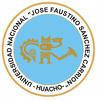 FACULTAD DE CIENCIAS EMPRESARIALESESCUELA ACADEMICO PROFESIONAL DE ADMINISTRACIONSILABO DE INVESTIGACION OPERATIVADATOS GENERALES:Código de Asignatura			: 41405Escuela Académico Profesional	: AdministraciónDepartamento Académico		: Administración y GestiónCiclo					: VII “B”Créditos				: 04Plan de Estudios			: Condición				: ObligatorioHoras semanales			: TH: 04		HT: 02		HP: 02Pre Requisito				: 41151Semestre Académico			: 2014 – 1Docente				: Mg. Jorge A.Sánchez GuzmánColegiatura				: Registro CIP Nº 38505E-mail					: JORGEROMISG@hotmail.comSUMILLAConceptos. Formulación y solución de modelos de programación lineal. Problema dual. Software de solución de programas lineales. Análisis de sensibilidad. Transporte. Asignación. Programación entera y cuadrática. Simulación. PERT CPM. Líneas de espera.METODOLOGIA DE ENSEÑANZAObjetivosObjetivo GeneralAl término del curso los alumnos aplicarán conocimientos y técnicas para proponer modelos de solución en situaciones administrativas de las organizaciones, su actividad, sus relaciones internas o con su medio.Objetivos EspecíficosIdentificar y ubicar el rol de la investigación operativa en las organizacionesIdentificar situaciones de decisión en el que se pueda aplicar modelos cuantitativosEmprender estudios en casos específicos con programas lineales u otros modelos estudiados.Formular modelos, solucionarlos y utilizar esa información para solucionar problemas reales.Aplicar algoritmos y usar software especializados en la solución de estos modelos.Estrategias metodológicasEl desarrollo del curso se basa en clases magistrales con dinámica interactiva, inductiva/ deductiva, exposición teórica y demostración práctica. Evaluación asistida de trabajos prácticos.Medios materiales de enseñanzaMedios: Exposición, proyección multimedia, uso de ordenador.Materiales: separatas, guías de práctica, pizarra, plumones.CONTENIDO TEMATICOEVALUACIONEvaluación teórico práctico 1	: 40%Evaluación teórico práctico 2	: 40%Trabajo Práctico			: 20%BIBLIOGRAFIAANDERSON, David R. & Otros; Introducción a los Modelos Cuantitativos para la Administración; Grupo Editorial Ibero América, 6ª Edición 1998.EPPEN – GOULD – SCHMIDT – MOORE – JEFREY; Investigación de Operaciones en la Ciencia Administrativa; México, Prentice may, 5ª edición 2000.GALLAGER, Charles – WATSON, Hugo; Métodos Cuantitativos para la Toma de Decisiones en Administración; Mc Graw Hill.HILLER – FREDERICH – LIEBERMAN, Gerald; Introducción a la Investigación de Operaciones; Mc Graw Hill; México 1999.SASIENI, Yaspan and FRIEDMAN; OperationsReserch; Editorial J Wiley&Sons.TAHA, Hamdy; Introducción a la Investigación de Operaciones; México: Prentice – 1998.ALVAREZ,Jorge.Programacion Lineal,Edicion Edicion 2001.Huacho, Abril del 2014.NºNOMBRE DE LA UNIDADCRONOGRAMACRONOGRAMAFECHACONTENIDO TEMATICOCódigo de BibliografíaNºNOMBRE DE LA UNIDADSemanasSesionesFECHACONTENIDO TEMATICOCódigo de Bibliografía01ELEMENTOS BASICOS010105-04-14Conceptos básicos, investigación operativa, toma de decisiones,  optimización, modelos cuantitativos.1-2-301ELEMENTOS BASICOS010205-04-14Conceptos básicos, investigación operativa, toma de decisiones,  optimización, modelos cuantitativos.1-2-302PROGRAMACION LINEAL020312-04-14Programación Lineal; elementos del Programa Lineal (PL); estructura; formas de presentación de un PL.2-3-402PROGRAMACION LINEAL020412-04-14Programación Lineal; elementos del Programa Lineal (PL); estructura; formas de presentación de un PL.2-3-402PROGRAMACION LINEAL030519-04-14Aplicación de programación lineal: definir el problema, formular el modelo, solución y uso de resultados.3-5-702PROGRAMACION LINEAL030619-04-14Aplicación de programación lineal: definir el problema, formular el modelo, solución y uso de resultados.3-5-702PROGRAMACION LINEAL040726-04-14Solución PL., método gráfico, región factible, punto óptimo. Método simplex, iteraciones, solución óptima.3-5-702PROGRAMACION LINEAL040826-04-14Solución PL., método gráfico, región factible, punto óptimo. Método simplex, iteraciones, solución óptima.3-5-702PROGRAMACION LINEAL050902-05-14Solución de un PL. por computadora, herramienta .Win QSB3-602PROGRAMACION LINEAL051002-05-14Solución de un PL. por computadora, herramienta .Win QSB3-602PROGRAMACION LINEAL061109-05-14El problema dual, variables duales, interpretación económica. Análisis de sensibilidad.3-602PROGRAMACION LINEAL061209-05-14El problema dual, variables duales, interpretación económica. Análisis de sensibilidad.3-603PROBLEMAS DE TRANSPORTE Y ASIGNACION071316-05-14Problema de transporte, solución como PL., algoritmo de transporte.2-3-603PROBLEMAS DE TRANSPORTE Y ASIGNACION071416-05-14Problema de transporte, solución como PL., algoritmo de transporte.2-3-603PROBLEMAS DE TRANSPORTE Y ASIGNACION081523-05-14PRIMERA EVALUACION PARCIAL03PROBLEMAS DE TRANSPORTE Y ASIGNACION081623-05-14PRIMERA EVALUACION PARCIAL03PROBLEMAS DE TRANSPORTE Y ASIGNACION091730-05-14Problemas de Asignación,Solucion como PL.,Algoritmo.2-303PROBLEMAS DE TRANSPORTE Y ASIGNACION091830-06-14Problemas de Asignación,Solucion como PL.,Algoritmo.2-304PROGRAMACION ENTERA Y CUADRATICA101906-06-14Modelo de programación entera, puro, mixto, binario, formulación del PLE. Métodos de solución.2-304PROGRAMACION ENTERA Y CUADRATICA102006-06-14Modelo de programación entera, puro, mixto, binario, formulación del PLE. Métodos de solución.2-304PROGRAMACION ENTERA Y CUADRATICA112113-06-14Modelo de programación cuadrática, formulación del modelo, métodos de solución.2-3-5-604PROGRAMACION ENTERA Y CUADRATICA112213-06-14Modelo de programación cuadrática, formulación del modelo, métodos de solución.2-3-5-605ADMINISTRACION DE PROYECTOS PERT CPM122320-06-14PERT CPM, definiciones, lista de actividades, predecesor inmediato, tiempo y costos por actividad.2-3-505ADMINISTRACION DE PROYECTOS PERT CPM122420-06-14PERT CPM, definiciones, lista de actividades, predecesor inmediato, tiempo y costos por actividad.2-3-505ADMINISTRACION DE PROYECTOS PERT CPM132527-06-14Diagrama de red, ruta crítica. Variable aleatorio tiempo. Reducción de tiempo. Compensación costo/tiempo.2-3-505ADMINISTRACION DE PROYECTOS PERT CPM132627-07-14Diagrama de red, ruta crítica. Variable aleatorio tiempo. Reducción de tiempo. Compensación costo/tiempo.2-3-505ADMINISTRACION DE PROYECTOS PERT CPM142704-07-14Administración de costos, programación de presupuesto. Control de costos.2-305ADMINISTRACION DE PROYECTOS PERT CPM142804-07-14Administración de costos, programación de presupuesto. Control de costos.2-306SIMULACION152911-07-14Simulación, análisis del problema, diagrama de flujo.Linea de Espera.2-3-606SIMULACION153011-07-14Simulación, análisis del problema, diagrama de flujo.Linea de Espera.2-3-606SIMULACION163118-07-14Modelo de algoritmo a utilizar, solución del modelo. Uso de computadora.2-306SIMULACION163218-07-14Modelo de algoritmo a utilizar, solución del modelo. Uso de computadora.2-306SIMULACION173325-07-14SEGUNDA EVALUACION PARCIAL.06SIMULACION173425-07-14SEGUNDA EVALUACION PARCIAL.